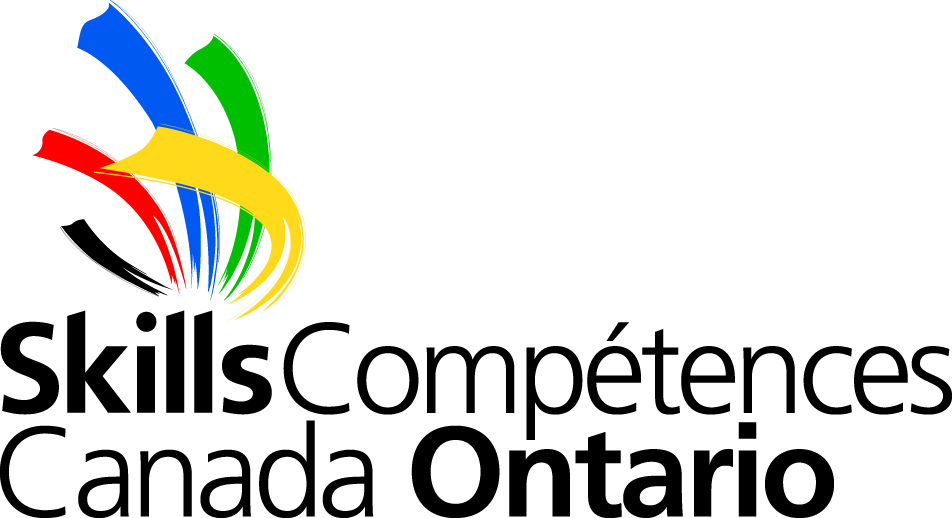 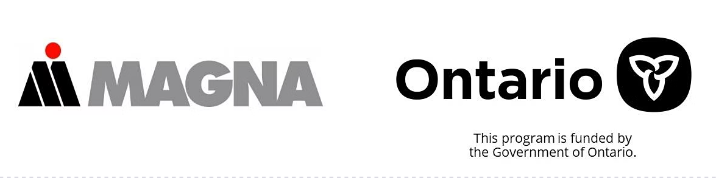                        Camps d’été de Compétences OntarioVoué à la promotion des métiers spécialisés et des technologies depuis 1989!Aperçu  de  la     semaineCOLLÈGE BORÉAL, Timmins18 au 22 juillet 2022Salle de classe : 117Endroit pour déposer les campeurs: Porte arrière, près du stationnement* Activités peuvent être modifiées sans préavisAperçu du campAtelier : Camion et autocarsAtelier : Arts culinairesAtelier : CoiffureAtelier : SoudurePrésentation : Services de sécurité et prévention au travailConseils importantsChaque jour, vous devez porter des chaussures à bout fermé. Pour tous les ateliers, vous devez porter un pantalon long et sans trous. Aucun vêtement ample ou gilet sans manches n’est permis. De plus, les cheveux longs doivent être attachés.Pour l’atelier culinaire mardi des chaussures à bout fermé anti-dérapantes sont nécessairesUn brunch sera offert pendant l’atelierVeuillez apporter de l’eau s’il fait chaud. Le camp débute à 9h et se termine à 16h chaque jour. Aucun service de supervision additionnel ne sera offert. Exposition des campeurs – les parents sont invités dès 15 h!Stationnement à l’arrière. (Stationnement payant, hotspot pour personne qui reste plus de 30 minutes).PersonnelAntonia Levy 647-636-8725Faye Mackenzie   519-868-1741